FINAL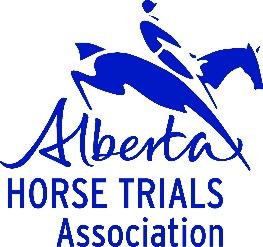 Alberta Horse Trials AssociationAnnual General Meeting AgendaHeld in Red Deer, Alberta and via ZoomNovember 5, 2022 1:30 P.M.Call to order @ 13:45In Attendance: Annette Case, Audrey VanLeeuwen, Renate Price, Erin Luff, Sarah Kun, Charlene Thomas, Audrey Van, Andrea Thornber, Joan Barbour (virtual), Nancy Morrow (virtual), Jasmine Jarvis, Lisa Janssen, Cailin Kopetski, Brenda Thompson, Megan Boutillier (virtual), Tiara Chambers Mader, Becky Staden, Carly Moore, Ulrika Wikner, Jessica Kerschbaumer, Tanja Minder, Sherri Flundra, Rebecca Burns, Shelby Friesen, Kelsey Soldan, Christine Baurenschmidt, Liz AllumWelcome and introduction of the 2022 Board of Directors Adoption of Agenda Audrey VanLeeuwen motions to adopt the agenda as revised. Renate Price seconds. Elections Directors standing for re-election:Christine BaurenschmidtSherri FlundraJessica KerschbaumerUlrika WiknerKathleen ZieglerAdvance nominations:Jasmine JarvisBecky StadenNominations from the floor:Annette Case nominates Renate Price from the floor. Election via Election Buddy (results to be announced after close of formal business of the meeting) Minutes of the Annual General Meeting of November 13, 2021Sherri Flundra motions to adopt the minutes as read. Annette Case seconds. Motion carried without dissent.Annual ReportsVice-President’s Report (Jessica Kerschbaumer)Treasurer’s Report (Rebecca Burns) Full report in package.Presentation of 2021 year-end report:Casino revenue is funds that were spent in 2021.Total income was just over $94,000DRAFTTotal general expenses $30, 737.Net Profit: $14, 518.Deferred revenue is for a rafflebox fundraiser.Deferred youth championship-carried over from 2020.Presentation of 2022 interim report (Oct 22, 2022):Does not include 2022 banquet costs or young riders’ costs that are being incurred currently.All competition levies Total general revenue is over $53,000Operating Expenses include safety equipment (AEDs) and MIMs.Net Profit is $21, 364.Balance Sheet (Oct 22, 2022):USD is reflected in CAD valuesAccounts receivable includes competition levies and MIMsPrepay-cochrane facility rental and flight creditDeferred Youth championships now used as YR are in the US.Casino revenue includes 2021 casino. Have spent more in the past month.Results of the electionWelcome back to Sherri Flundra, Christine Baurenschmidt, Ulrika Wikner, Jessica Kerschbaumer, and Kathleen Ziegler!Welcome to the board Renate Price and Becky Staden.Directors ReportsCommunications Report (Jessica Kerschbaumer) Full report in package.Manage both HP and AHTA websites, social media, and AHTA Newsbites. Handles Zoom clinics/webinars which are available on the AHTA YouTube page.Online forms were developed including clinic registration, coaching, officials, and event site funding forms as well as the goal to move all forms to online forms.Development of event site feedback form that’s available to all competitors, parents, volunteers, officials etc.High Performance (Kathleen Ziegler as read by Rebecca Burns) Full report in package.It was another busy year for the High Performance Program.   2022 is the 15th year that this program has been in place.   We had a total of 31 members (U18 had 9 members and the High Performance had 22).  Leahona Rowland, from Kelowna, BC is the Coach/Consultant.The High Performance Program is to be used to supplement a rider's education and riders are expected to be in a consistent training program with their own coach(es).  Leahona is only in Alberta for HP clinics 3 or 4 times, other than that, she has the riders complete quarterly Training Plans and she makes herself available to the riders when they have questions/concerns/need someone to talk to about their horse.  DRAFTU18 riders also attend the High Performance clinics but they do not have to complete any paperwork.  If young riders are wishing to compete at the Young Rider Eventing Championships, it is highly recommended they join the program once they meet the registration requirements as there is a great deal of protocol that has to be followed/minimum eligibility requirements that have to be met to compete at Championships.  At the present time, we are in the process of accompanying a team of 6 to the USEF Young Rider Eventing Championships in Tryon, North Carolina. The 1*team is Mackenzie Hoffman, McKenzie Saker, Anna Nelson and Madeleine Shank.   Our 2* rider is Caitlyn Sutherland and the only Canadian 3* rider is Mikayla Hoffman.  Ontario (3 riders) and Quebec (2 riders) are the only other provinces who have riders attending Championships.    Alberta has the largest contingent of Canadian Young Riders heading to Championships so everyone should be very proud of that.The young riders are fortunate to be able to spend a week in Florida, at Training Camp with Team Coach Kyle Carter.  They will then travel to Tryon for the competition.  The riders have worked very hard in fundraising as this is an expensive endeavor and are extremely grateful to AHTA for covering the Coaching fees for Kyle.  They are also very appreciative of all of the support from the Eventing community whether that was buying 50/50 tickets or bidding on Silent Auction items; Alhambra Stables for hiring the riders to help at the competitions; donations of products for the Silent Auction or donation of products for the riders to use at Championships such as coolers, bonnets, dressage boots, stall guards...And, last but certainly not least, the generous cash donations.   The Alberta riders will be putting their best foot forward to make everyone proud.Future plans for High Performance/U18 Programs: Leahona Rowland will return for another year, as the Coach/Consultant.  We may have to get creative with some alternative programming as costs continue to go up everywhere.  We try to keep the High Performance clinics as affordable while recognizing the need to continue to provide learning opportunities to develop safe, competent riders and coaches.Stats Report (Carly Moore) Full report in package.779 riders in 2022. A bit down from 2019 but relatively comparable. Starter rider numbers have increased by 47% since the previous year.Safety Report (Christine Baurenschmidt) Full report in package.Items that were brought to our attention from the rider representative forms will be discussed to ensure they are considered for next year's show season including warm up rings, tack check, and jumps that caused complications on the field. With four years of information from startbox we are able to start to report on some general safety trends at our events. Details such as rider falls, horse falls, and eliminations in all phases have been collected and will be looked at across competition divisions, event sites, and Alberta generally over time. Overall, cross country continues to see the most amount of rider falls year over year. Although this fall rate trends around an average of 3% of total rides per year, cross country can be where we see the most potential for serious injury. We have seen rider fall rates (1 fall per x number of riders) improving, from 1 fall every 23 riders in 2019 to 1 fall every 88 riders in 2022. DRAFTEarlier in the year the board purchased two AEDs for clinics and events. The board offered a discounted rate to those wishing to take first aid to improve emergency response when at home, clinics and shows. This saw a good turn out for our members. There was a course design clinic for members to get first-hand experience designing and building jumps. The board continues to support the development and use of MIM Pins for cross country jumps in Alberta.The Eventing Safety In Memory of Katharine Morel and Kerry On fund is still available to all event organizers to fund for the design, building, and construction materials of the frangible jumps. It was incredible to see the hard work by event organizers that have already designed and built frangible jumps.Clinics Report (Sherri Flundra) Full report in package.Prentice Creek (Sabrina Glaser)The season started strong with the May long weekend clinic at Prentice. Sabrina Glaser is very easy to work with, does what she says, very positive. 101 ClinicsJenn Smart coached.Canceled the Cochrane clinic as only 3 riders were registered.There were 13 riders at the Alhambra clinic, however, the rider levels were not such that they could complete the clinic safely. There is concern that there is a lot of liability on the facility, coach, and the board as riders were not at the appropriate level to complete the clinic safely.Samantha Balogh ClinicDue to increasingly low numbers, the clinic was canceled. Conflict with website statement and policy regarding cancellations so riders were canceling for all reasons.Ride and Dine Clinic19 riders (one last-minute cancellation that could not be filled).Thanks to Ulrika Wikner for a delicious supper and breakfast!Tiara Chambers Mader asked about what feedback has been requested from attendees. Potentially could look at having the 101 clinics be part of the EC rider level programs as right now there seems to be holes in foundational skills of our intermediate to upper level riders.Young Prospects Program (YPP) (Brenda Thompson) Full report in package.The Evaluation for the Young Prospects Program took place August 18th, 2022 Alhambra Stables in Red Deer. The weather was great and everything ran right on time and by the schedule. This year we had four 5 Year Olds, five New Prospects, and nine 4 Year Olds present in the ridden horse divisions, as well as two 3 Yr Olds and four 2 Year Olds shown in hand for a total of 23 registrations for the Evaluation. Once again, a big thankyou to Ulrika; the facility was the perfect set up for such an event with proximity and space in good balance. My wonderful crew of helpers from the Riverside Equestrian gang got set up DRAFTdone on the Wednesday and as always, there was fantastic help to do tear down as needed and on time on Thursday evening just as the show office opened we were ready. The Evaluators this year were; Darci Ecker-Popiel, Laura Pauly, and Judine Maki, a good panel that worked well together and got us through the day smoothly. I do believe that we are putting through the maximum number of horses that we could in a day with the set up that we are currently running. We could do more in-hand youngsters but are pretty much at capacity with the riding horses without making some major changes to the timetable and number of Evaluators we are currently using. We had our wonderful sponsors as always: The Thomas Family, Moore & Co Equine Veterinary Centers, Hashbrowns Homestead Supplies, and Riding Defined all who have been with us year after year, as well as a new addition for 2022 and going forward we had FourWinds Saddlery join us and donate some beautiful saddle pads to our high score horses. The Thoroughbred Incentive Program also supported this year with ribbons as well as cash awards that the recipients could apply for. Safety was improved this year with a rule change for helmets being worn for the in-hand showing on the triangle, some new rules with regard to jumping penalties/eliminations, AND a higher level of Paramedical Support on-site for the Jumping portion of the Evaluation as per AHTA board requirements. Organizer’s Forum – Sunday, November 6Held in person and virtual. Open only to board members and organizing committees. We will present the event feedback forms to organizers.Rider rep reports will also be presented to the organizers for discussion.Tack check poll results will be discussed. This poll was based on feedback that there is currently inconsistent rules between event sites on whether tack check is required before jumping phases.Charlene Thomas brings up the issue of if there is a rule about whether riders that do not complete the course have to report to the finish line (in the event of a fall, retirement, elimination). Charlene mentions that it can cause safety issues when riders wander the course.Tiara Chambers Mader brings up that when riders fall, if they report to the medic, they are accounted for but riders that retire need to report to finish to account for them.Better education is required for riders so they can understand how to safely exit the course.Round Table DiscussionStandardized EducationTiara Chambers Mader brings up the issue of lack of standardized education for riding cross-country. EC is working on bringing protocols to have coaches meet minimum requirements before coaching at EC sanctioned events but currently doesn’t address the coaching requirements specific to cross country. Looking to bring in a cross country modules for rider levels. Not an issue to address at the AGM but to bring awareness. Event DatesDRAFTSarah Kun brings up the issue of event sites having consistent weather/low rider number issues and is there an opportunity to have event sites switch dates.Tanja Minder responds and indicates that it will be brought up at the Organizers’ meeting. We are now requesting proposals for event sites with date selection options but we have to keep in mind that events are typically run by volunteers so we need to work with those members as well. Adjournment @ 15:30